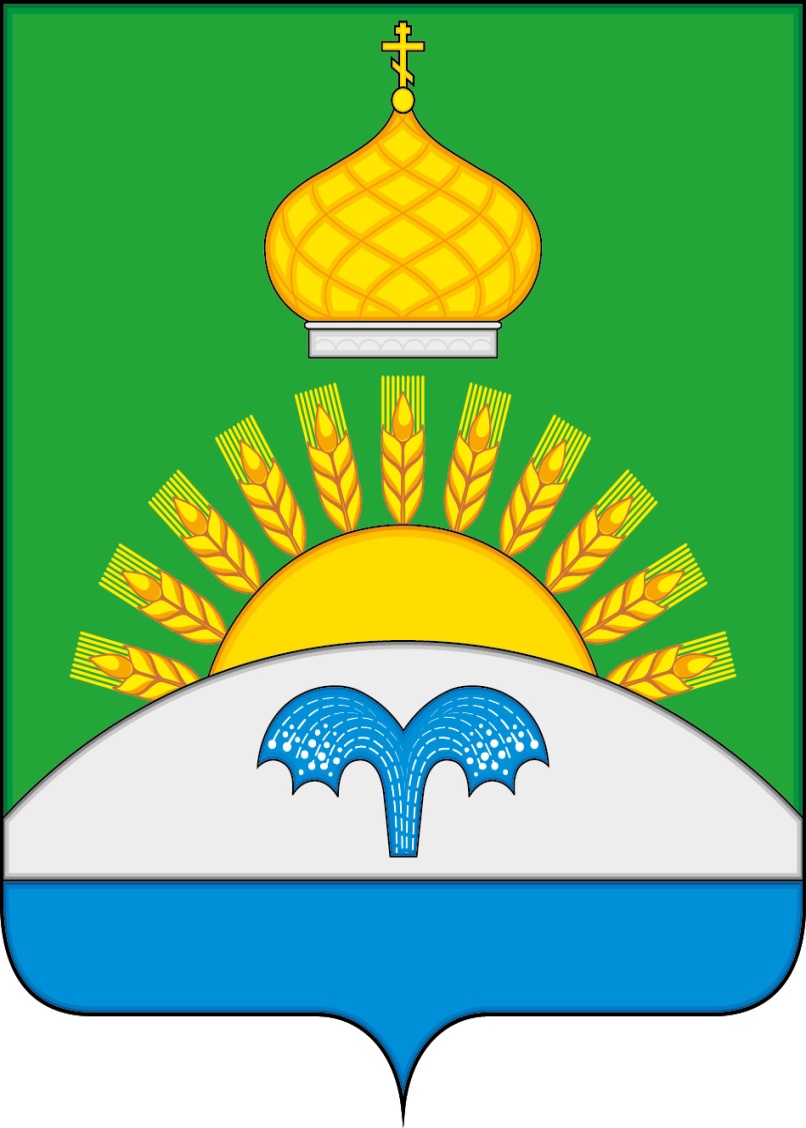 СОВЕТ НАРОДНЫХ ДЕПУТАТОВСУХОДОНЕЦКОГО СЕЛЬСКОГО ПОСЕЛЕНИЯБОГУЧАРСКОГО МУНИЦИПАЛЬНОГО РАЙОНАВОРОНЕЖСКОЙ ОБЛАСТИРЕШЕНИЕот « 09 » февраля  2023 г. № 162с. Сухой Донец Об отчете главы Суходонецкого сельского поселения о результатах своей деятельности, о результатах деятельности администрации Суходонецкого сельского поселения, в том числе в решении вопросов, поставленных Советом народных депутатов Суходонецкого сельского поселения в 2022 годуВ соответствии с Федеральным законом от 06.10.2003 № 131 - ФЗ «Об общих принципах организации местного самоуправления в Российской Федерации», решением Совета народных депутатов Суходонецкого сельского поселения от 25.05.2010 № 206 «Об утверждении положения о ежегодном отчете главы Суходонецкого сельского поселения Богучарского муниципального района о результатах своей деятельности, деятельности администрации Суходонецкого сельского поселения Богучарского муниципального района органов местного самоуправления, в том числе о решении вопросов, поставленных представительным органом Суходонецкого сельского поселения Богучарского муниципального района», Уставом Суходонецкого сельского поселения Богучарского муниципального района Совет народных депутатов Суходонецкого сельского поселения Богучарского муниципального района Воронежской области р е ш и л :1. Работу администрации Суходонецкого сельского поселения Богучарского муниципального района в 2022 году признать удовлетворительной.2. Администрации Суходонецкого сельского поселения Богучарского муниципального района (Марочкин С.В.):2.1. Продолжить в 2023 году работу:2.1.1. По исполнению вопросов местного значения, определенных Федеральным законом от 06.10.2003 года № 1311 - ФЗ «Об общих принципах организации местного самоуправления в Российской Федерации», Устава поселения и других федеральных и областных правовых актов.2.1.2. По обеспечению жизнедеятельности поселения по:- реализации комплекса мер, направленных на развитие, содержание, ремонт дорожной и уличной сети;- по реконструкции и строительству водопроводных сетей.2.2. Совместно с единым региональным оператором продолжать вести работу по сбору и вывозу ТБО. Вести актуализацию списочного состава граждан, зарегистрированных на территории сельского поселения.2.3. Провести работу популяризации здорового образа жизни и занятий физической культурой и спортом.2.4. В соответствии с Федеральным законом от  30.12.2020  № 518 –ФЗ «О внесении изменений в отдельные законодательные акты Российской Федерации проводить мероприятия  по выявлению правообладателей ранее учтенных объектов недвижимости, направление сведений о правообладателях данных объектов недвижимости для внесения в Единый государственный реестр недвижимости.2.5. Провести работу по организации и осуществлению видов муниципального контроля, регулирующийся Федеральным законом от 31 июля 2020 года N 248-ФЗ "О государственном контроле (надзоре) и муниципальном контроле в Российской Федерации".2.6. Продолжить работы по благоустройству территории населенных пунктов с учетом принятых Правил благоустройства Суходонецкого сельского поселения с привлечением административной комиссии Богучарского муниципального района.2.7. Активизировать работу, направленную на развитие социальной инфраструктуры, обеспечения жизнедеятельности поселения.2.8. Оказать содействие в работе органам территориального самоуправления населенных пунктов Суходонецкого сельского поселения. Привлекать жителей к участию в решении вопросов местного значения, повышать гражданскую активность.2.9. Продолжать работу по контролю за состоянием памятников, воинских захоронений, находящихся на территории Суходонецкого сельского поселения и в случае необходимости производить ремонт.2.10. Обеспечивать на территории Суходонецкого сельского поселения безопасность и правопорядок.2.11. Реализовывать комплекс мер, направленных на обеспечение противопожарной безопасности населения.2.12. Организовать контроль за комплексом проводимых мероприятий, направленных на осуществление деятельности по обращению с животными без владельцев, обитающими на территории поселения.2.13. Вести работу, по выполнению мероприятий, направленных на получение дополнительных доходов в местный бюджет и оптимизацию расходов.2.14. Организовать работу по сокращению недоимки по платежам в консолидированный бюджет.2.15. Проводить работу по взаимодействию с налоговыми органами с целью уточнения и анализа налогооблагаемой базы Суходонецкого сельского поселения.2.16. Вести работы по созданию условий для привлечения в поселение внешних инвестиций, дополнительных доходов, организации работы новых предприятий и организаций, необходимых для развития Суходонецкого сельского поселения. 2.17. Взаимодействовать с организациями всех форм собственности с целью укрепления и развития экономики поселения.2.18. Привлекать дополнительные средства, путем обеспечения участия Суходонецкого сельского поселения в региональных и федеральных программах.3. Признать утратившим силу решение Совета народных депутатов Суходонецкого сельского поселения от 28.01.2022 № 94 «Об отчете главы Суходонецкого сельского поселения о результатах своей деятельности, о результатах деятельности администрации Суходонецкого сельского поселения, в том числе в решении вопросов, поставленных Советом народных депутатов Суходонецкого сельского поселения в 2021 году».4. Контроль за исполнением настоящего решения возложить на постоянную комиссию Совета народных депутатов Суходонецкого сельского поселения Богучарского муниципального района Воронежской области по бюджету, налогам, финансам и предпринимательству, муниципальной собственности и охране окружающей среды (Чудаков А.Н.) и главу Суходонецкого сельского поселения Марочкина С.В..Глава Суходонецкого сельского поселения                                      С.В. Марочкин